দশম মৃত্যু দিবসে, বুবু তোমায় মনে পড়ে!
............ড. আখতারুজ্জামান।প্রিয় বুবু,
দেখতে দেখতে আজ তোমার ১০ম মৃত্যুদিন চলে এলো। ২০০৮ সালের এদিনে তুমি আমাদের সবাইকে ফেলে চলে গিয়েছ না ফেরার দেশে! জানি তুমি আমাদের ছেড়ে যেতে চাওনি কিন্তু নিয়তির নির্মম পরিহাসে যন্ত্রদানব ট্রাকের বেশে মৃত্যুদূত আজরাইল সেদিন কুষ্টিয়া শহরের উপকন্ঠ লাহিনী বটতলায় তোমার প্রাণসংহার করে নিয়ে চলে গেল। হয়ত আল্লাহপাক তোমার জন্যে এই সময়টুকুই বরাদ্দ রেখেছিলেন। তাই তুমি তোমার স্বামী সংসার ছেলেমেয়েদেরকে অকূলে ভাসিয়ে দিয়ে, আর আমাদের মত অসংখ্য গুণগ্রাহীদের কাঁদিয়ে চলে গেলে অন্তহীন গন্তব্যে,যেখান থেকে আর কেউ কোনদিন ফিরে আসে না।বুবু এমন কেন হলো?
কি ছিল তোমার অপরাধ?
তুমি আমার মায়ের পেটের একমাত্র বোন বলে বলছি না, তোমার মত এমন আপাদমস্তক ভালমানুষ কেন অকালে চলে যাবে, এ প্রশ্ন নিতুই আমাকে তাড়া করে!!তুমি বিহীন তোমার সেই সাজানো গোছানো সংসারটি আজ আর তেমন নেই। কেমন যেন ছন্নছাড়া হয়ে গেছে সবকিছু!তোমার সবচে কাছের মানুষ তোমার স্বামী প্রবর তো কার্যত তোমার কবরের মাটি শুকানোর আগেই দ্বিতীয় দার পরিগ্রহণ করে দিব্যি আছে, সেখানে তার নতুন বংশবদও এসেছে! হয়ত তার জন্য এটা অপরিহার্য ছিল কিন্তু তোমার পাশে কাউকে মেনে নেয়া তো আমার জন্যে কষ্টকর!
তোমার পুত্র কনে কারুর সম্পর্কে কোন নেতিবাচক খবর শুনলে মনটা খারাপ হয় যায় আর অবচেতন মনেই স্বগতোক্তি করে বলি,"ইশ্ আমার বুবু বেঁচে থাকলে এমনটি হতো না.."। 
না বুবু তোমার ছেলেমেয়েরা সবাই তোমার আদর্শ নিয়ে বড় হতে পারিনি, এ কষ্ট আমাকে সব সময় আহত করে।তোমার চলে যাওয়াতে কার কী ক্ষতি হয়েছে, জানিনে তবে আমার অপূরণীয় ক্ষতি হয়েছে, যা আমৃত্যু পূরণ হবে না!! আমার আত্মজীবনী লেখার পরতে পরতে তোমাকে অনুভব করি কারণ অসম্ভব স্মৃতিশক্তি আর ধীশক্তির অপূর্ব সমন্বয় ছিল তোমার মধ্যে, ফলে তোমার কাছ থেকে সম্ভাব্য পুরানা দিনের তথ্য পাওয়ার সমস্ত পথ আমার চিরতরে রুদ্ধ হয়ে গেছে। তুমি তো জানো, আমাদের নিকটাত্মীয়দের মধ্যে তোমার সাথেই ছিল আমার নিবিড় সম্পর্ক। তুমি যেমন আমাকে বুঝতে তেমনি আমিও তোমাকে বুঝতাম। আমরা দুজন পিঠাপিঠি থাকার কারণে সেই ছোটবেলা থেকে তোমার সাথে চুলোচুলি আর খুনসুটি করে একসাথে বড় হয়েছি; ফলে আমাদের সম্পর্ক ছিল বরাবরই বিশেষ আবেগময় ব্যঞ্জনায় সিক্ত! 
তুমি তো শুধু আমার বড় বোন ছিলে না, ছিলে একজন অভিভাবক, একজন বন্ধু, একজন নির্ভরশীল খুব খুব কাছের মানুষ!
তাই আমার অতি আপনার মানুষ হিসেবে এখন আর আমার প্রাপ্তি অপ্রাপ্তির সুখ দুঃখের কথা কারুর সাথে সেভাবে শেয়ার করতে পারিনা। এ কষ্ট আমার এখনো দিবানিশা কুরে কুরে খাচ্ছে।তোমার পৃষ্টপোষকতা ও মধ্যস্থতায় আমার বিয়ে হয়েছিল। তোমার নিজ হাতে বিয়ে দেয়া তোমার এই ছোটভায়ের বউয়ের তুমি ছিলে একমাত্র ননদ! না ননদ নয়, তুমি ছিলে তার জন্ম জন্মান্তরের অতি কাছের মানুষ। ননদ-ভাই বউ সম্পর্ক কতটা মধুর হয় তা দেখেছি তোমা থেকে। আর ননদকে মানুষ কতটা আপন ভাবতে পারে সেটাও আমার বউয়ের মধ্যে দেখেছি। এখনো পাঁচ ওয়াক্ত নামাজান্তে সে তোমার জন্যে কায়মনে প্রার্থনা করে। আমার ছেলে মেয়েরা তো তার ফুফু বলতে অজ্ঞান। সুযোগ পেলেই ওরা তোমার স্মৃতিচারণ করে। ওদের প্রতি তোমার আপত্য মাতৃ স্নেহের কথা ওরা এখনো শ্রদ্ধাবনত চিত্তে স্মরণ করে। বুবু তুমি দেখলে না ওরা এখন কত্তবড় হয়েছে। আমার মেয়েটা তোমার খুব প্রিয় ছিল, মেয়েটা ভারি লক্ষীমন্ত হয়েছে; ও এখন বিশ্ববিদ্যালয়ের ৩য় বর্ষে পড়ে, ছেলেটা বিশ্ববিদ্যালয় পাশ করে একটা চাকুরিও করে। তুমি যে এখন ওদেরকে দেখলে কি খুশি হতে সেটা ভাবতেই আমার শরীর মন হিমশীতল হয়ে যাচ্ছে।তুমি তো জানো,আমার সেই মহা পারিবারিক সংকটে ত্রাতার ভূমিকায় ছিলে তুমি। আমি যদি সেই ১৯৮৬ সালের ১৯ জানুয়ারী তিল তিল করে জমানো তোমার কাছ থেকে ১০০০ টাকা না পেতাম তাহলে আজকে তোমার এই ভাইটির জীবনের গতিধারা অধ:পতনের অতল গহবরে তলিয়ে যেতে পারতো!!
আবার চাকুরির পরে মহা সড়ক দুর্ঘটনায় পড়ে আমি যখন ০৬ এপ্রিল ১৯৯০ তারিখে যশোর সদর হাসপাতালে ৭ ঘন্টা সংগাহীন অবস্থায় মৃত্যুর প্রহর গুণছিলাম, তখনো পরম মমতায় অচেতন আমি রাত দ্বিপ্রহরের পরে সম্বিত ফিরে পেয়েছিলাম তোমার সেবাতেই। জ্ঞান ফিরতেই আমাকে ধরে তোমার সে কি কান্না! সেটা ছিল তোমার আনন্দাশ্রু!! দুর্ঘটনার ভয়াবহতা আর অাঘাতের মাত্রা দেখে তোমরা ধরেই নিয়েছিলাম, সে যাত্রায় ক্যাডারে সার্ভিসে সদ্য যোগদানকৃত (২০.১২.১৯৮৯) তোমার এই ভাইটি আর ফিরে আসবে না। তোমার সেবায় তোমার এ ভাইটিকে সেদিন যমের হাত থেকে বাঁচাতে পারলেও আমরা তোমাকে বাঁচাতে পারিনি! ন্যূনতম চিকিৎসা করার সুযোগও তুমি আমাদের দাওনি। কী নিষ্ঠুর নিয়তি!! এ কষ্ট আমাদের আজীবনের!!সেই ছোটবেলা থেকে, বসন্তের আবাহনে ফাল্গুনের শেষ তিথিতে ডিম কারির মেনু দিয়ে মিনি বনভোজনের একমাত্র রাঁধুনি ছিলে তুমি। সেই থেকে আমার খুব পছন্দের খাবার ছিল তোমার হাতের দেশি ডিম রান্না । তোমার অবর্তমানে সেটা আর কেউ আমাকে রান্না করে খাওয়াতে পারে না। শেলী (আমার স্ত্রী) অনেকবার চেষ্টা করেও আজ অব্দি সফল হতে পারেনিও, পারবেও না! কারণ সেটাতে ছিল তোমার হাতের বিশেষ ছোঁয়া! তোমার কনেদের মুখের দিকে তাকাতেই, তোমার চেহারার আদল মনে পড়ে বুকের মধ্যে একটা চাপা কষ্ট অনুভূত হয়। তুমি অবাক হবে যে তোমার প্রয়াণের প্রায় এক দশক হতে চললো কিন্তু তোমার সেই কুষ্টিয়ার বাসায় আর একটিবারের জন্যে আমার যাওয়া হয়নি। কোথায় যাব, কার কাছে যাব, কেন যাব? এসব ভেবে সেখানে যায়না; অথচ তুমি বেঁচে থাকতে তোমার বাসায় যাওয়াটা আমার কাছে একটা নেশার মত ছিল! তোমার মেজ মেয়ে সুলতানা ঢাকা বিশ্ববিদ্যালয় থেকে পাশ করে অগ্রণী ব্যাংকের সিনিয়র অফিসার হিসেবে যশোরের বাঘারপাড়ায় যোগদান করে আমার যশোরের বাসায় বসবাস করে। কদিন আগে সুলতানার ছেলে হলো, আমার বাসায় থাকাকালেই। সবাই ঘটা করে কত আকুতি নিয়ে তোমার নাতি দেখতে আসলো, সবার সেই আনন্দঘন মুহুর্তে আমি বারবার খুঁজে ফিরছিলাম কেবল তোমাকেই। তোমার মেজ মেয়ের পুত্র সন্তান জন্মের ৪০ দিন বাদে গত ২৭.০৮.২০১৭ তারিখে তোমার ছোট মেয়ে সুমনার ফুটফুটে একটা মেয়ে হওয়ার খবরে আমি কেবল তোমার কথাই ভেবেছি। ৪০ দিনের ব্যবধানে একজোড়া নাতি নাতনী দেখলে না জানি তুমি কত খুশি হতে!বুবু, তুমি কোথায় আছ কেমন আছ জানিনে! তবে আমার বিশ্বাস তুমি ভাল অাছ। মুরুব্বীদের কাছে শুনেছি দুর্ঘটনায় নিহতরা নাকি শহীদের মর্যাদা পান, কবরের আজাব মাফ হয়ে যায়। আমার বিশ্বাস তুমি সেই মর্যাদায় আসীন রয়েছে। অধিকন্তু তোমার মানবিক গুনাবলী, তোমার ধর্মচর্চা ও খোদাভীতির যে নমুনা তুমি রেখেছিলে তাতে আমি নিশ্চিত তুমি সেখানে ভালই আছ এবং ভাল থাকবে।
শয়নে স্বপনে জাগরণে স্মৃতির গহীনে আমার মন ও অন্তরাত্মা আজও নিরন্তর তোমাকে খুঁজে ফেরে। তোমার প্রিয় গুরুজীর গাওয়া "নয়নে সমুখে তুমি নাই। নয়নের মাঝখানে নিয়েছ যে ঠাঁই" গানটির মত তুমিও সশরীরে আমাদের সামনে না থাকলেও সদা সর্বদা আমাদের সাথেই আছ।অষ্টপ্রহর আজও আমি দুঃখ ভারাক্রান্ত হৃদয়ে, বেদনাহত হয়ে গভীর মমতায় ও বিনম্র শ্রদ্ধায় তোমাকে স্মরণ করি।তোমার ছায়া তোমার কায়া সব সময় আমার সাথে ছিল আছে এবং থাকবে। তাই আজকে তোমার ১০ম প্রয়াণ তিথিতে খুব জোর গলায় বলতে ইচ্ছে করছে:
"জীবন জুড়ে ছায়া যে তোমার,
ও বুবু ও বুবু তুমি যে আমার"। ভাল থেক বুবু।
===============================
প্রিয় ফেসবুক বন্ধু:
আপনারা সবাই আমার অকাল প্রয়াত একমাত্র বড় বোনের জন্যে দোয়া করবেন যেন, তার বিদেহী আত্মা স্বর্গশান্তি লাভ করেন।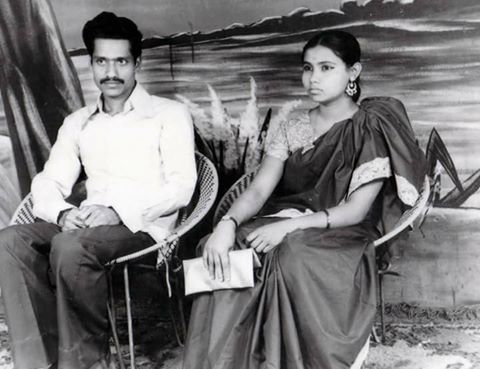 DrMd Akhtaruzzaman is feeling sad with Ashoke Sharma and 7 others in Jessore, Khulna, Bangladesh.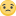 August 31 · Top of FormLikeShow more reactionsCommentShare82 Shirin Sultana, Zillul Bari and 80 othersComments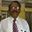 Shamsul Anower পড়তে পড়তে আমার চোখের কোণে জমে গেল মন টা ভারী হয়ে গেল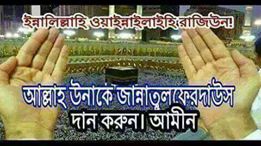 LikeShow more reactions· Reply · 1· August 31 at 12:16amRemove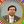 DrMd Akhtaruzzaman স্যার মনটা ভারি হওয়ার মতই ঘটনা। অনেক খুশি হলাম স্যার। আপনি যে চাকুরি থেকে অবসরের এতটা বছর পরেও ফেসবুকে এভাবে সরব, ভাবাই যায় না!
ভাল থাকবেন স্যার।LikeShow more reactions· Reply · August 31 at 8:02amManage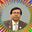 Write a reply...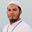 Md Imtiaz Uddin Allah apnar bubu k jannat nosib korunLikeShow more reactions· Reply · 1· August 31 at 12:40amRemoveDrMd Akhtaruzzaman অনেক অনেক শুকরিয়া ইমতিয়াজ!!LikeShow more reactions· Reply · 1· August 31 at 8:00amManageWrite a reply...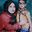 Sharmin Afroz · Friends with Ashfak-e Azam and 3 others এমন একজন ভালো মানুষকে আল্লাহ অবশ্যই ভালো রেখেছেন।LikeShow more reactions· Reply · 1· August 31 at 12:41amRemoveDrMd Akhtaruzzaman শুকরিয়া। আমার প্রয়াত বড় বোনের জন্যে দোয়া করায় খুশি হলাম।Like· Reply · August 31 at 8:00amManage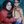 Sharmin Afroz · Friends with Ashique IU and 3 others কেন দোয়া করবনা ফুপু যে আমাকেও অনেক ভালোবাসত।কাকু আপনি হয়তো আমাকে চিনতে পারেননি।আমি পারুল।Like· Reply · 1· August 31 at 9:23amRemoveDrMd Akhtaruzzaman তোমরা না বললে আমি চিনবো কি করে? তোমাকে তো পারুল বলেই চিনি, তুমি শারমিন অাফরোজ জানা ছিলনা। তোমাকে ছোটবেলা দেখেছি ফলে চেহারাও মনে করতে পারিনি। ভাল থেক।Like· Reply · August 31 at 9:33amManageWrite a reply...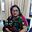 Tahmina Bokul · Friends with Rubaiat Zeeko and 2 others বুবুকে আমি দেখিনি, ছবিতে তার নিষ্পাপ মুখটা দেখে বুঝতে পেরেছি, বুবুর জন্য আপনার এ আকুতি (১০টি বছর পরে হলেও) কত মর্মস্পর্শী। মহান সৃষ্টিকর্তা ওনাকে জান্নাতুল ফেরদাউস দান করুন। বুবুর বিদেহী আত্মার শান্তি কামনা করছি। আমিন।LikeShow more reactions· Reply · 2· August 31 at 12:44amRemoveDrMd Akhtaruzzaman খুশি হলাম আপা। হ্যাঁ আমি তাঁকে এই এক দশক ধরে নিতুই স্মরণ করি গভীর মমতা ও শ্রদ্ধায়।Like· Reply · August 31 at 7:59amManage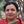 শাহানারা বেগম শেলী হ্যাঁ আপু খুশি হলাম আপনি আমার ননদ সম্পর্কে আমার সাহবের লেখাটা মনযোগ দিয়ে পড়েছেন।Like· Reply · August 31 at 2:07pmRemoveWrite a reply...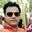 Atiq Zaman আল্লাহ আপাকে বেহেস্ত নসিব করুন , আমিন।LikeShow more reactions· Reply · 1· August 31 at 1:01amRemoveDrMd Akhtaruzzaman শুকরিয়া। ভাল থেক মাখন।Like· Reply · August 31 at 7:54amManageWrite a reply...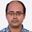 Monirul Islam স্যার আল্লাহ আপনার বুবুকে জান্নাতবাসি করুনLikeShow more reactions· Reply · 1· August 31 at 2:01amRemoveDrMd Akhtaruzzaman আমাদের তো আর দোয়া করা ছাড়া কিছু করার নেই।
শুকরিয়া মনিরুল।Like· Reply · August 31 at 7:54amManageWrite a reply...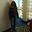 Dilruba Shewly দোস্ত ! তোমার বুবুতো আমাদেরও বুবু ! বুবুর এই অকাল মৃত্যুর শোকে জানিনা তোমাকে কিভাবে শান্তনা দিব কিন্তু গতবারে লিখাটা পড়ে যতনা চোখের পানি ফেলেছি এবারের লিখা পড়তে যেয়ে প্রতিটি লাইনেই চোখের জল ঝরেছে ! আল্লাহ উনার আত্মাকে যেন শান্তিতে রাখেন এবং জান্নাতের শীতল স্পর্শ যেন হাশরের দিন পর্যন্ত্য অব্যাহত থাকে ! বুবুর মেয়েদের নতুন বাচ্চাদের সহ অনেক অনেক আশীর্বাদ রইলো! দু:খ করোনা বন্ধু জীবনে অনেক সুখ-দু:খ,ঘাত-প্রতিঘাত এভাবে আসতেই থাকবে আবার সবকিছুকে মেনে নিতে হবে এটাই নিয়তির পরিহাস !আমরা সবসময় তোমার পাশে থাকার চেষ্টা করবো শান্তনা দেয়ার জন্য ইনশাআল্লাহ ! আপনজনকে হারানোর ব্যথা কি তা আমি জানি! চিন্তা করোনা দোস্ত বুবুর আশীর্বাদ সবসময় তোমাকে লিখার প্রতি আরো বেশী অনুপ্রেরণা দিবে বলে আমার বিশ্বাস! আর এভাবেই একদিন তুমি অনেক নামজাদা হবে ইনশাআল্লাহ !LikeShow more reactions· Reply · 2· August 31 at 3:51amRemoveDrMd Akhtaruzzaman হ্যাঁ দোস্ত, আমি তো অষ্টপ্রহরই আমার প্রয়াত বুবুকে স্মরণ করি। তোমার আবেগটাকে একেবারে আমার আবেগের সাথে সমন্বিত করে ফেলেছে সেজন্যে আমার বোনের প্রয়াণে আমার কষ্টটাকে তুমি তোমার নিজের কষ্ট বলে মনে করেছো। তুমি যে আমার কতটা আপনার বন্ধু সেটা তোমার লেখনীতে আরেকবার প্রকাশ পেল। আমেরিকা বসে ভয়াবহ ঘূর্ণিঝড় হার্ভের মধ্যে পড়েও তোমার খাঁটি বন্ধুত্বের নমুনা দেখাতে ভুল করোনি। অনেক খুশি হলাম।
তোমার এই লেখা যখন লিখছিলাম, তখন তোমার ফোন কল পেয়ে আরো ভাল লাগলো। ভাল থেক দোস্ত।
তোমরা বাংলা লেখনী দ্রুত সমৃদ্ধ হচ্ছে!!Like· Reply · 1· August 31 at 7:53amManage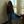 Dilruba Shewly DrMd Akhtaruzzaman thanks my friend!!!Like· Reply · 1· August 31 at 7:58amRemoveশাহানারা বেগম শেলী শিউলি আপা,
আপনি চিন্তা করতে পারবেন না আমার ননদ মানুষটা কত ভাল ছিলেন। তিনি আমাকে অতিশয় স্নেহ করতেন। এমন ননদ পাওয়া ভাগ্যের ব্যাপার। আমার ছেলে মেয়েকে তাঁর নিজের ছেলে মেয়ের মতই যত্ন করতেন। তাঁর অভাববোধ দআমাকে সব সময় কষ্ট দেয়। 
আপনার মত আমার খুব কান্না পেয়েছে আপনার বন্ধুর এই হৃদয়গ্রাহী স্ট্যাটাস পড়ে।
আমি তাঁর মত করে হয়ত লিখতে পারিনা, কিন্তু তাঁকে ফিল করি ভীষণভাবে।
আমরা সবাই তার জন্য দোয়া করি। আপা, আপনার চমৎকার কমেন্টস খু্ব ভাল লেগেছে।Like· Reply · 1· August 31 at 1:54pmRemoveDilruba Shewly শাহানারা বেগম শেলী ধন্যবাদ আপু! তুমি খুব ভাল এবং ভাগ্যবতী তাই বুবুর আদর তোমাকে স্পর্শ করেছে! তুমিও আমার দোস্তের মতই লিখতে পার ! এগিয়ে যাও দেখবে একদিন তোমার লিখা পাওয়ার জন্য মানুষ হন্যে হয়ে আছে ! আমার প্রশংসার জন্য অনেক ধন্যবাদ আপু ! ঈদ মুবারক রইলো তোমাদের সবার জন্য!!!Like· Reply · 1· September 1 at 2:22amRemoveশাহানারা বেগম শেলী আপা আপনার মুখে ফুলচন্দন পড়ুক। আমি লেখক না ছাই! আপনার বন্ধুর সাথে সাথে থেকে আর তাঁকে দেখে একটু লিখতে চেষ্টা করি।
আমার এক ননদ গেলেও আপনাদের মত অনেক ননদ এখনো আছে বলে সান্তনা পাই।
আপনি যে দরদ দিয়ে আমাকে অনুভব করেন তাতে আমি ভীষণ ভীষণ খুশি।
ভাল থাকুন আপা!
ঈদ মোবারক!!
দ্রষ্টব্য : আপনার বাংলা লেখা দারুন হচ্ছে!!!Like· Reply · 1· September 1 at 8:48amRemoveDilruba Shewly শাহানারা বেগম শেলী আবারও ধন্যবাদ আপু !!!Like· Reply · 1· September 1 at 9:07amRemoveWrite a reply...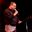 Masudur Rahman দোস্ত, তোমার লেখাটা পড়তে পড়তে মনে হইতেছিল তোমার বুবু যেন আমারও বুবু। বুবুর জন্য অনেক অনেক দোয়া।LikeShow more reactions· Reply · 1· August 31 at 3:56amRemoveDrMd Akhtaruzzaman হ্যাঁ দোস্ত, তোমার মহানুভবতায় খুশি হলো।Like· Reply · August 31 at 7:33amManageWrite a reply...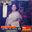 Sufia Begum May Allah put her in Jannath.LikeShow more reactions· Reply · 1· August 31 at 5:01amRemoveDrMd Akhtaruzzaman শুকরিয়া আপু!!Like· Reply · August 31 at 7:31amManageWrite a reply...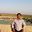 Molla Abdul Hai Hai স্যার আপনি আপনার বড় বোনকে নিয়ে যে স্মৃতি চারণ করেছেন তা সত্যিই প্রশংসার উদ্ধে। আমার চোখে জ্বল, তাই আর লিখতে পারছি না স্যার। ধন্যবাদ স্যার।LikeShow more reactions· Reply · 1· August 31 at 6:17amRemoveDrMd Akhtaruzzaman হ্যাঁ আ. হাই, ঘটনিটি বেদনাবিধুর সন্দেহ নেই। তবুও নিয়তি, তাই সব কিছু মেনে নিতে হয়।Like· Reply · 1· August 31 at 7:31amManageWrite a reply...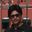 Ashfak-e Azam আমিন।LikeShow more reactions· Reply · 1· August 31 at 6:30amRemoveDrMd Akhtaruzzaman আল্লাহপাক আমাদের সবার মঙ্গল কামনা করুন।Like· Reply · August 31 at 7:30amManageWrite a reply...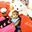 Farzana Yeasmin Anee AminLikeShow more reactions· Reply · 1· August 31 at 6:32amRemoveDrMd Akhtaruzzaman শুকরিয়া।Like· Reply · 1· August 31 at 7:29amManageWrite a reply...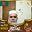 Alam Kbd আকতার ভাই, আল্লাহ আপনার বোনকে জান্নাতবাসি করুন।LikeShow more reactions· Reply · 1· August 31 at 7:40amRemoveDrMd Akhtaruzzaman শুকরিয়া ভাই। একটামাত্র বোন, তাও আবার পিঠাপিঠি তাই সদা সর্বদা এই ১০ বছর ধরে এভাবেই আমার বোনকে স্মরণ করি।Like· Reply · 1· August 31 at 8:04amManageWrite a reply...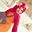 Sharara Arani দশটি বছর হয়ে গেল ফুপু নেই, সেকথা কখনই মনে হয় না... 
আল্লাহ ফুপুকে জান্নাতবাসী করুক এই প্রার্থনা করি..LikeShow more reactions· Reply · 2· August 31 at 8:18amRemoveDrMd Akhtaruzzaman হ্যাঁ মা, এর মধ্যে দশ বছর কখনো কিভাবে কেটে গেল, ভাবতেই পারিনা।Like· Reply · August 31 at 8:37amManageশাহানারা বেগম শেলী হ্যাঁ মণি, তোমার ফুপু তোমাকে তোমার ভাইয়া দুজনকেই খুব স্নেহ করতেনLike· Reply · August 31 at 2:08pmRemoveWrite a reply...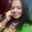 Bula Das ভাইয়া, লেখাটা পড়ে কন্ঠ রোধ হয়ে এলো।ভাই,বোন হাড়ানোর বেদনা কি ভয়াবহ তা আমিও জানি,আপনিও জানেন।ভালো মানুষেরা বেশি দিন বাঁচে না, এমন প্রবাদ প্রচলিত। জানি না তা সত্যি কিনা। মনের ব্যাথা কোন দিন দূর হবে না কোনকিছুর বিনিময়ে। পাথরের মতো বুকে চেপে থাকে। সরানো যায় না।কি যে কষ্ট!SadShow more reactions· Reply · 2· August 31 at 9:04amRemoveDrMd Akhtaruzzaman হ্যাঁ বোন, তুমি আমার কষ্ট পুরাটাই বুঝতে পারছো। তোমার দাদা আমার বন্ধু জয়পাল অকালে চলে গেছে। সেটা কি কষ্ট তুমি যেমন বুঝতে পারো তেমনি আমিও আমার বোন হারানোর কষ্ট জীবনের প্রতি পরতে পরতে অনুভব করি। জয়পাল অনেকদিন কষ্টভোগের পরে মারা গেছে কিন্তু আমার ১০০% সুস্থ আর প্রাণোচ্ছল বোনটি ঘাতক ট্রাকের চাকায় পিষ্ট হয়ে তাৎক্ষণিক মারা যায়। সে বড্ড কষ্ট!!
ভাল থেক বোন।
আমার বোন চলে গেছে, কিন্তু তোমাদের মত কিছু বোনের মাঝে থেকে আমার নিজের কষ্ট ভুলে থাকতে চেষ্টা করি।Like· Reply · 2· August 31 at 9:41amManageWrite a reply...Bula Das দোয়া রাখি আপার মত গুনী মানুষের আত্বা বেহেশত লাভ করেছেন।তার পরিবারের ভালো হোক।সবাই সুখে থাকুক।SadShow more reactions· Reply · 2· August 31 at 9:06amRemove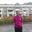 Md Lutful Kabir তোমার লেখাটি পড়ে মন্তব্য করার মতো ভাষা আমি পাই নি। তবে তোমার বোনের জন্য অনেক অনেক দোওয়া রইল। আল্লাহ ওনাকে জান্নাতে নসীব করুন। আমিন।SadShow more reactions· Reply · 1· August 31 at 9:07amRemoveDrMd Akhtaruzzaman হ্যাঁ দোস্ত আমার বোন হারানোর কষ্টটা বড়ই হৃদয় বিদারক আর বেদনাবিধূর।
তোমার অনুভূতি জেনে আমি খুশি হলাম।
ভাল থাকিস দোস্।Like· Reply · August 31 at 9:43amManageWrite a reply...Bula Das আপনার দুটো লেখাই আমি নিলাম, আমার কাছে রাখলামLikeShow more reactions· Reply · 2· August 31 at 9:39amRemoveDrMd Akhtaruzzaman আরো খুশি হলাম বোন।Like· Reply · 2· August 31 at 9:44amManageWrite a reply...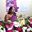 Dwa Brahmanbaria · Friends with শাহানারা বেগম শেলী আল্লাহতায়ালা আপনার বোনকে বেহেশত নসিব করুন আার আপনাকে শোক শইবার শক্তি দিনSadShow more reactions· Reply · 1· August 31 at 10:13amRemoveDrMd Akhtaruzzaman অনেক অনেক শুকরিয়া!!Like· Reply · August 31 at 2:21pmManageWrite a reply...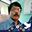 Mahbub Alam · Friends with Kamal Talukder and 24 others Almighty grants her Jannatul Ferdoush! Ameen!SadShow more reactions· Reply · 2· August 31 at 11:16amRemoveDrMd Akhtaruzzaman My great pleasure to you.Like· Reply · August 31 at 2:21pmManageWrite a reply...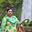 Sadia Badhan May Allah grant her jannat. .....sir...SadShow more reactions· Reply · 1· August 31 at 11:34amRemoveDrMd Akhtaruzzaman শুকরিয়া বাঁধন। আমি খুশি যে তোমরা দুজনেই সব সময় আমার সাথে আছ।
তোমাদের জন্যে আমি সব সময় প্রাণখুলে দোয়া করি।Like· Reply · 1· August 31 at 2:20pmManage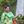 Sadia Badhan Thanks. ...sir...Like· Reply · August 31 at 11:16pmRemoveWrite a reply...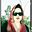 Umme Kulsum Papia Akhter vai we are sad for your boboSadShow more reactions· Reply · 1· August 31 at 12:12pmRemoveDrMd Akhtaruzzaman ভাবী খবরটা সত্যিই দুঃখজনক। আমার বোনটা আমার খুব কাছের মানুষ ছিল। একটাই মাত্র বোন ছয় ভায়ের। ফলে সব সময় আমার বোনের অভাব আমাকে কষ্ট দেয়।Like· Reply · August 31 at 2:18pmManageWrite a reply...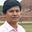 Md Mofaqkharul Islam Rosul মহান আল্লাহ আপাকে বেহেস্ত নসিব করুন.... আমিন।SadShow more reactions· Reply · 1· August 31 at 12:25pmRemoveDrMd Akhtaruzzaman মোফাকখার তোমারও বোধহয় এমন বোন হারানোর একটা কষ্ট আছে।Like· Reply · August 31 at 2:16pmManageWrite a reply...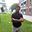 Abdul Latif তাঁর কোন তুলনা নেই। তাঁর তুলনা তিনি নিজেই। আল্লাহ্ তাঁকে জান্নাত বাসিনি করুন। দশম মৃত্যু বার্ষিকীতে এটাই কামনা করি।SadShow more reactions· Reply · 1· August 31 at 12:29pmRemoveDrMd Akhtaruzzaman হ্যাঁ বাচ্চু আমার বোন মানুষটা সত্যিই অনেক ভাল ছিল।Like· Reply · August 31 at 2:13pmManageWrite a reply...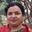 শাহানারা বেগম শেলী আমি ঠিক কি লিখবো আর কিভাবে আমার প্রতিক্রিয়া ব্যক্ত করবো বুঝতে পারছি না। প্রয়াত বুবু আমার ননদ ছিলেন, তবে তাঁর সাথে আমার ব্যক্তিগত সম্পর্ক মার পেটের বোনের থেকেও বেশি ছিল। এমন ভাল ননদ পাওয়া সত্যিই ভাগ্যের ব্যাপার। আমার শ্বশুরবাড়ির মানুষজন বরাবরই আমাকে একটু বেশিই ভাল জানেন। তাঁদের মধ্যে বুবু আমাকে আরো বেশি ভাল জানতেন। তাঁর অভাববোধ আমাকে সব সময় কষ্ট দেয়।।
আমি তো তোমার মত লিখতে পারিনা, কিন্তু তোমার লেখা পড়ে আমারও কান্না লেগেছে অনেকবার। তোমার বোন তোমার কষ্ট আমার থেকে বেশি কিন্তু আমার কষ্টও তার থেকে কম কিছু নয়। অনান্য দিনের মত আজ তাঁর প্রয়াণে দিবসেও তাঁর বিদেহী আত্মার মাগফেরাত কামনা করি। আল্লাহ পাক তাঁকে জান্নাতবাসিনী করুন।SadShow more reactions· Reply · 2· August 31 at 1:46pmRemoveDrMd Akhtaruzzaman তুমি তো বরাবরই তাঁর খুব কাছের মানুষ ছিলে। ফলে তোমার কষ্টটা আমি বুঝতে পারি।Like· Reply · August 31 at 2:15pmManageWrite a reply...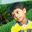 Salim Rahman আল্লাহ তাকে জান্নাতুল ফেরদাউস নসীব করুনSadShow more reactions· Reply · 1· August 31 at 3:34pmRemoveDrMd Akhtaruzzaman শুকরিয়া ছোট ভাই।Like· Reply · 1· August 31 at 4:47pmManageWrite a reply...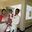 Nayan Badc Sir I am just speechless. But only a sentence "May Allah keeps our bubu in Jannatul Ferdous".SadShow more reactions· Reply · 1· August 31 at 3:52pmRemoveDrMd Akhtaruzzaman My pleasure to you Nayan. This is a very tragic & fatal story in my life!!Like· Reply · August 31 at 4:49pmManageWrite a reply...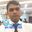 Md Kamrul আল্লাহ বুবুকে জান্নাতুল ফেরদাউস নসীব করুন। আমীন।LikeShow more reactions· Reply · 1· August 31 at 5:12pmRemoveDrMd Akhtaruzzaman কামরুল খুশি হলাম।Like· Reply · August 31 at 7:06pmManageWrite a reply...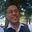 Ahmed Shafi Swapon আমি খুব দুর্বল চিত্তের মানুষ। অনেক প্রিয়জন হারানোর কষ্ট আছে ।যেমন মা, বাবা ,ভাই। কিন্তু আপনার মত প্রকাশ করতে পারিনা। নতুন করে কাঁদালেন।LikeShow more reactions· Reply · 1· August 31 at 8:21pmRemoveDrMd Akhtaruzzaman শাফি, ঘটনাটা কাঁদানোর মতই। 
আমার এমন শ্রদ্ধাভাজন আর প্রিয় মানুষটিকে আজও অষ্টপ্রহর বিনম্র শ্রদ্ধায় তাঁকে স্মরণ করি এবং তাঁর অভাববোধ আমাকে তাড়া করে।Like· Reply · 1· September 1 at 8:31amManageWrite a reply...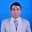 Abdul Amin দোস্ত তোমার বুবুর অকাল মৃত্যতে আমি ও সমভাবে ব্যথিত।তবে তোমার মত আমিও বেশী কষ্ঠ পেয়েছি তোমার বুবুর পতিধনের আচরনে। বৌয়ের মৃত্যুশোক ভুলার আগে নতুন সংসার শুরু করায়।অনেক বেহায়া পুরুষ মানুষ এই নির্দয় কাজটা করে। তবে শান্তনা যে মরহুমার সন্তান গুলো প্রতিষ্ঠিত হচ্ছে।তোমার বুবুর বিদেহী আত্মার মাফফেরাত কামনা করছি। আল্লাহ উনাকে বেহেশত বাসী করুক এই কামনা করছি।তোমার বুবু তোমার অতি আপনজন ছিল বুঝতে বাকী নেই। তোমার দুর্দিনে উনি সেবা যত্ন করে ভাল করেছেন। পানিতে ডুবে বা দুর্ঘটনায় যারা মারা যায় তারা শহীদ হয়। মরহুমাকে আল্লাহ শহীদের মর্যাদা দান করুক।আসলে দোস্ত ভাল মানুষ বেশীদিন বাচে না।LikeShow more reactions· Reply · 1· September 1 at 9:28am · EditedRemoveDrMd Akhtaruzzaman দোস্ত আমার প্রয়াত বড় বোনের সাথে আমার অনেক স্মৃতি অাছে, সেসব তোকে একদিন সাক্ষাতে শুনাবো। ভাল মানুষ বেশিদিন বাঁচে না। এটা বোধহয় সেটার বহি:প্রকাশ।
কি আর করা দোস্ত এটাই নিয়তি।Like· Reply · September 1 at 8:34amManageWrite a reply...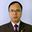 Ashoke Sharma আখতার , তোমার বড়বোন, তোমার বুবুকে নিয়ে তাঁর দশম মৃত্যু বার্ষিকীতে যে স্মৃতিচারন করেছো তা সত্যিই অতুলনীয়। বুবুকে আমি দেখেছি । একজন বড়বোনকে অল্পক্ষন হলেও দেখার সুযোগ আমার হয়েছিল যাকে নিয়ে তাঁরই পিঠাপিঠি ছোট ভাই তাঁর মৃত্যুর দশবছর পরেও এভাবে পাঠককূলের হৃদয় ছোঁয়া , আন্তরিকতা আর মমতায় ভরা কষ্টের স্মৃতিকথা লিখেছে যা
জানার সুযোগ পেয়েছে ফেসবুকের অনেক পাঠক। বুবুর আত্মার সত্যিকারের শান্তি ও স্বর্গ লাভ প্রার্থনা করি। তোমরা শোক সহ্য করার শক্তি পাও এই কামনা।LikeShow more reactions· Reply · 1· August 31 at 9:36pm · EditedRemoveDrMd Akhtaruzzaman হ্যাঁ দাদা আমি যখন মৃত্যুর দুয়ার থেকে সবে ফিরে তার বাসায় আসি তখন আপনি ফেরদৌস ভাই আর বদরে আলম ভাই আমাকে দেখতে বুবুর যশোর ক্যান্টনমেন্টের বাসায় গিয়েছিলেন।
সবই এখন একটা লম্বা স্মৃতি।Like· Reply · September 1 at 8:36amManageWrite a reply...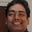 Md Salahuddin দোয়া করি আল্লাহতায়ালা উনাকে জান্নাতবাসি করুন,,,,,,,LikeShow more reactions· Reply · 1· August 31 at 9:34pmRemoveDrMd Akhtaruzzaman খুশি হলাম সালাহ্ উদ্দিন। ভাল থেক ভাই।Like· Reply · 1· September 1 at 2:21pm · EditedManageWrite a reply...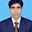 Sheikh Aminul Islam স্যার, বাস্তবতা যত না কঠিন তার থেকে বেশী, সিদ্ধান্তে কঠিন আমরাই। কবরের মাটি শুকিয়ে শক্ত হয় না কিন্তু আমাদের মত্ ততক্ষণে পরিপুষ্ট হয়ে কঠিন সিদ্ধান্তে পরিণত হয়। বুবুর সন্তানরা দুইটা কঠিন বাস্তবতার মুখোমুখি হলো- ১. আকালে মাকে হারালো আর ২. অসময়ে বাবার আদর- সোহাগ থেকে বঞ্চিত হলো।
স্যার বুবুর অকালে চলে যাওয়া মেনে নেওয়া কষ্টের হলেও এটাই নিয়তির নির্মম পরিহাস! বুবুর আত্মা যেন জান্নাতের শীতল ছায়ায় শান্তিতে থাকে আল্লাহ'র কাছে সেই প্রার্থনা করি। বাবা'কে হারিয়ে আপনজনকে হারানোর ব্যথা কি তা আমিও জানি স্যার! তাই দুঃখ সয়ে সয়ে পাথর হয়ে গেছে ভেতরটা। খারাপও লাগে না শুধু ভেতরটা কাঁদে। তারপরও ভালো থাকতে হয় তাই সবাই আমরা ভালো থাকার চেষ্টা করি। দোয়া করি স্যার নিজে ভালো থাকেন আর পরিবারকে ভালো রাখেন।।LikeShow more reactions· Reply · 1· August 31 at 10:47pmRemoveDrMd Akhtaruzzaman হ্যাঁ আমিনুল অকালে প্রিয়জন হারানোর কি ব্যাথা সেটা মর্মে মর্মে তারাই উপলব্ধি করেন যারা এই অবস্থায় পড়েছেন। তবুও নিয়তি তাই আমরা সবকিছুকে মেনে নিতে বাধ্য হই। কারণ নিয়তির উপনে কারুর কোন হাত নেই।
ভাল থেক।Like· Reply · 1· September 1 at 8:40amManageWrite a reply...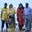 Kamal Talukder দোস্ত, তোর বোনের কথা বিশ্ববিদ্যালয়ে থাকাকালীন অনেক শুনেছি। শুনতে শুনতে তাঁকে কখন যে নিজের বোনের মর্যাদা দিয়েছিলাম জানিনা। দোয়া করি তিনি যেন জান্নাতবাসিনী হন। তবে তার সন্তানদের জন্য একটা দূঃখবোধ রয়ে গেল। আসলে মা না থাকলে কোনকিছুই যেন ঠিকভাবে চলে না।LikeShow more reactions· Reply · 2· September 1 at 2:26pmRemoveDrMd Akhtaruzzaman হ্যাঁ কালা তুই তো বিশ্ববিদ্যালয়ে পড়াকালে আমার সুখ দুঃখের হরিহর আত্মা ছিলি, ফলে আমার অনেক কিছু তোর নলেজে ছিল। আমার বোনের অকাল প্রয়াণটা আসলেই আমাদের জন্যে অপূরণীয় ক্ষতি।
তবুও নিয়তি কি আর করা!!Like· Reply · 2· September 2 at 10:40amManageWrite a reply...Sufia Begum Nazir to kala silo na... kala ta ke.LikeShow more reactions· Reply · 1· September 3 at 7:24amRemoveSufia Begum Tomar and amader bubu Jannth bashi hon ei kamona lori. Cele r mey valo thakuk.LikeShow more reactions· Reply · 1· September 3 at 7:41amRemoveDrMd Akhtaruzzaman হ্যাঁ আপা আমাদের তো প্রয়াত বুবুর জন্যে দোয়া ছাড়া আর কিছু করার নেই।
কালা হচ্ছে কামাল উদ্দিন তালুকদার ওরফে কালা।Like· Reply · September 3 at 7:49am · EditedManage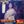 Sufia Begum Ho....Kamal ke fr.r. korte bolo. valo thakuk Kala.....Like· Reply · September 3 at 12:19pmRemoveWrite a reply...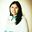 Mahfuza Dolly DrMd Akhtaruzzaman vai santona deyar moto vasha amer nei ..tobe pran vore doa korchi amader bubur attar shanti hok abong Allah pak unake jannat bashi korun ...AneenLikeShow more reactions· Reply · 1· September 4 at 4:26amRemoveDrMd Akhtaruzzaman আপু অনেক ভাল লাগলো। আমার নিজের বোনকে হারিয়েছে বলেই তো আপনাকে মেজ আপাকে বড় বোন হিসেবে এতটা শ্রদ্ধা জাগে, একবারে মনের গহীন থেকে। আপনার অভিব্যক্তি আরো ভাল লাগলো।Like· Reply · 1· September 4 at 8:13amBottom of Form